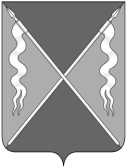 Р Е Ш Е Н И ЕСОВЕТА ЛЕНИНГРАДСКОГО СЕЛЬСКОГО ПОСЕЛЕНИЯЛЕНИНГРАДСКОГО РАЙОНАот 11 декабря 2020 года                                                                                        № 70станица ЛенинградскаяО внесении изменений в решение Совета Ленинградского сельского поселения Ленинградского района от 20 апреля 2017 года № 29 «Об утверждении тарифов на оказание платных услуг МБУ СКК станицы Ленинградской» Руководствуясь Федеральным законом от 6 октября 2003 года № 131-ФЗ «Об общих принципах организации местного самоуправления в Российской Федерации», Уставом Ленинградского сельского поселения Ленинградского района, Совет Ленинградского сельского поселения Ленинградского района      р е ш и л:  1. Приложение к решению Совета Ленинградского сельского поселения Ленинградского района от 20 апреля 2017 года № 29 «Об утверждении тарифов на оказание платных услуг МБУ СКК станицы Ленинградской» дополнить пунктом 12 следующего содержания:«                                                                                                                                      ».2.. Отделу по организационно-правовой и кадровой политике администрации Ленинградского сельского поселения Ленинградского района (Касьянова Ю.К.) обеспечить размещение настоящего решения на официальном интернет-портале Администрации Ленинградского сельского поселения Ленинградского района (www.adminlenposel.ru).3. Контроль за выполнением настоящего решения возложить на комиссию Совета Ленинградского сельского поселения Ленинградского района по вопросам экономики, бюджета, налогам и имущественных отношений (Красуля Н.Е.).4.. Настоящее решение вступает в силу со дня его официального опубликования.Глава Ленинградского сельского поселенияЛенинградского района                                                            И.С. СкоробогаченкоПредседатель СоветаЛенинградского сельского поселенияЛенинградского района                                                                  А.А. Калашников12.Персональное онлайн-поздравление           130 рублей.